Williamston Primary School SCHOOL IMPROVEMENT PLAN2016 / 2017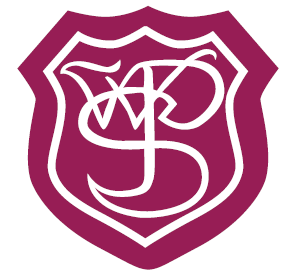 School Engagement with the National Improvement Framework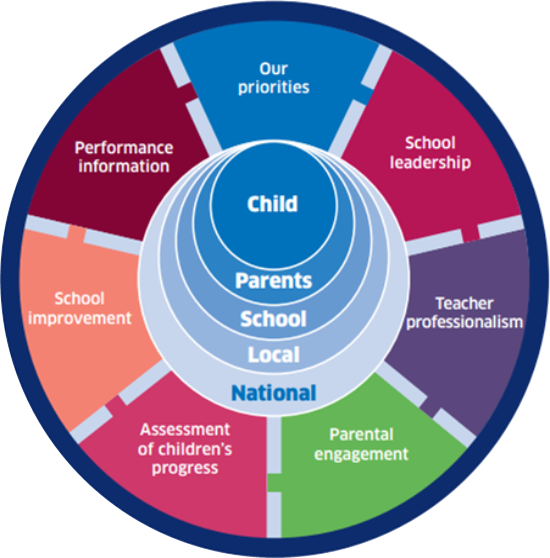 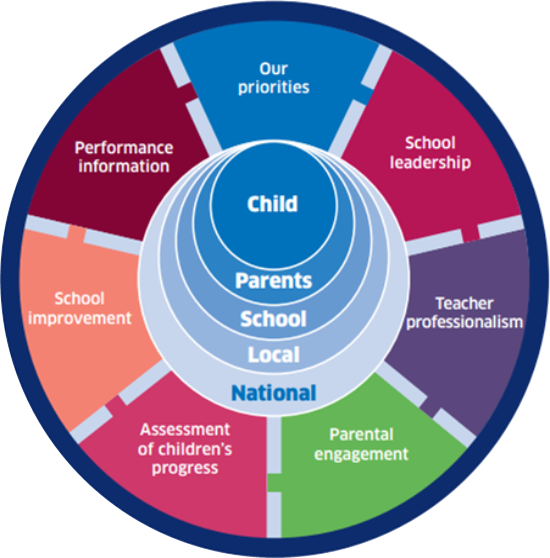 Factors Influencing the Improvement PlanSchool factorsAddressing Action Points identified in school’s Self Evaluation proceduresCluster Improvement Plan	Consistency in learning and teaching, implementing recommendations of Improving Scottish EducationFlexible early learning and childcare implementationLocal authority factorsMoving Forward in Learning – Leadership for Improvement; Learning, Teaching and Assessment; Wellbeing and Inclusion; Early Years FrameworkRaising attainment, including closing the gapBetter Outcome agreementSingle Outcome agreementCorporate PlanIntegrated Children’s Services Plan (Life Stages)Education Services Management PlanWest Lothian’s Early Years’ FrameworkWest Lothian Parental Engagement FrameworkRaising attainment including closing gapIncreased entitlement to early years’ provisionNational factorsNational Improvement Framework / Scottish Attainment Challenge / National Improvement Hub / Raising Attainment for AllHow Good is Our School? 4th Edition and How Good is Our Early Learning and ChildcareOECD recommendationsGetting it Right for Every child (GIRFEC)Curriculum for Excellence  Developing Scotland’s Young WorkforceBuilding the AmbitionNational QualificationsChild Protection Issues / GuidanceNational Legislation: Children and Young People (Scotland) Act 2014GTCS standards and professional updateOur VisionOur School Values, Vision and Aims:Vision StatementSchool Aims:Learning and TeachingTo ensure a broad and balanced curriculum that provides young people with the best possible learning opportunities and experiences.To ensure that all learners are able to realise their potential through the promotion and recognition of achievement and excellence.To provide the highest quality of learning and teaching experiences that enable young people to enjoy their education and develop positive attitudes towards learning.Vision and LeadershipTo ensure a clear direction for the school which is shared by and involves all stakeholdersTo promote, encourage and provide opportunities for leadership at all levelsPartnershipTo provide effective support systems for all learners which promote personal and social development and underpin academic achievement. To build and maintain effective partnerships between the school and its parental body, external support agencies and its wider community.PeopleTo provide pupils with opportunities to develop knowledge and understanding in relation to their duties and responsibilities of citizenship in a democratic society.To promote an ethos of self-evaluation for all leading to whole school improvement Culture and EthosTo provide a welcoming, safe, caring and healthy environment in which each learner is valued and supported.To improve the quality of educational experiences for learners through a programme of continuing professional development for all staff.To ensure that all learners are able to experience a calm, positive and safe environment that promotes good behaviour, self-discipline and respect for others.Our AimsLeadership and ManagementTo foster an ethos of effective partnership working with school, home, partner agencies and the wider community to empower our children.Learning ProvisionTo create a safe and enjoyable learning environment where children and staff can thrive and succeed, and each individual’s uniqueness is celebrated.To develop a progressive and challenging curriculum, which develops skills for life-long learning, which is meaningful, relevant and enjoyable.Successes and AchievementsTo ensure the best possible outcomes for all our learnersPlan for Additional Tasks-3 Year Strategic Plan  SessionArea for ImprovementOutcomes2015/2016To work collaboratively both in school and across the cluster to implement progression pathways/refresh programmes in all curricular areas. To improve knowledge and understanding of the principles and practice of curriculum development, leading to enhanced learning experiences for all learners.Staff have consistent understanding of standards through continued moderation of literacy/numeracy, within school and across the cluster All teachers demonstrate improved understanding of curricular principles, practices and significant aspects of learning Use of national expectations, progression pathways and national resources ensure that the curriculum reflects the key principles Meaningful outdoor learning opportunities continue to be further developed to provide motivating and stimulating contexts for learning   2015/2016To further develop self-evaluation strategies and improvement methodology, to include professional enquiryImprovement methodology and professional enquiry are used to gather evidence of impact, build teacher capacity and improve outcomes for learners2016/2017Excellence through raising attainment and achieving equity –Learning Provision Staff  have a clear understanding of high quality learning and teaching for numeracy. Effective learning environments are consistent throughout the school.All teachers demonstrate improved understanding of curricular principles, practices and significant aspects of learning for numeracy.Children’s attainment in maths increased and pupils demonstrate an increased positive approach to learning in Maths.Use of national expectations, progression pathways and national resources ensure that the curriculum reflects the key principles.Parental engagement and family learning opportunities are planned for to increase involvement of parents with school life  and impact positively  on children’s learning .2016/2017Excellence through raising attainment and achieving equity –    Raise attainment through further embedding and developing learning, teaching and assessment processes and practices across the schoolLearners will be increasingly supported through using a variety of learning and teaching strategies.A quality body of evidence is used to support assessment judgements and decisions about next stepsNurture principles will be shared and used throughout the schoolImprove shared understanding of CfE levels through effective and collaborative moderation of standardsIntelligent analysis of data available and other  information about learners informs planning for learning and identifies appropriate universal and targeted interventionsThe broad general education will be further developed and staff will be more confident in delivering aspects of the curriculum2017/2018Excellence through raising attainment and achieving equity – Self-evaluation for self-improvementThematic approaches to self-evaluation for self-improvement enhance learning and teaching practices and approaches to cross-curricular, inter-disciplinary and discrete subject teachingStrategies which continue to improve attainment in literacy and numeracy will be implementedStrategies to improve early learning will be further identified and implemented2017/2018Excellence through raising attainment and achieving equity –  Learning ProvisionFamily learning programmes increase parental engagement in pupil profiles and provide families with programmes to support children’s learning at homePriority 1: EXCELLENCE THROUGH RAISING ATTAINMENT AND EQUITYPriority 1: EXCELLENCE THROUGH RAISING ATTAINMENT AND EQUITYPriority 1: EXCELLENCE THROUGH RAISING ATTAINMENT AND EQUITYPriority 1: EXCELLENCE THROUGH RAISING ATTAINMENT AND EQUITYPriority 1: EXCELLENCE THROUGH RAISING ATTAINMENT AND EQUITYPriority 1: EXCELLENCE THROUGH RAISING ATTAINMENT AND EQUITYPriority 1: EXCELLENCE THROUGH RAISING ATTAINMENT AND EQUITYArea for development:  Raising attainment in numeracy ensuring equity for all learnersArea for development:  Raising attainment in numeracy ensuring equity for all learnersArea for development:  Raising attainment in numeracy ensuring equity for all learnersArea for development:  Raising attainment in numeracy ensuring equity for all learnersArea for development:  Raising attainment in numeracy ensuring equity for all learnersArea for development:  Raising attainment in numeracy ensuring equity for all learnersArea for development:  Raising attainment in numeracy ensuring equity for all learnersDesired OutcomeImplementation Process (Actions)Implementation Process (Actions)By whom?Time Scale Resources / Costs / Training needs Monitoring by whom ? how?Children’s attainment in maths is increased and pupils demonstrate an increased positive approach to learning in mathsBy 2019 90% of all learners will achieve expected levels of attainment within maths and numeracyEnhanced opportunities for assessment and moderation support teachers to make confident judgments about achievement of Curriculum for Excellence levels in NumeracyAll learners will have access to high quality teaching and learning opportunities, including progression for pictorial to concrete to abstract strategies (SEAL)Co-ordinated approaches to high quality staff training through effective implementation of SEAL, Number Talks, Maths working walls and Numicon.Introduce and implement enhanced progression pathways, incorporating SEAL approaches, for Early, First and Second LevelsEffective cluster moderation enhances teacher’s professional judgement in standards and expectationsCo-ordinate cluster moderation and assessment opportunities with a focus on mathsDedicate time for professional dialogue to moderate children’s progressIntroduce and implement curriculum progression tracker overviewsAnalyse teacher judgement and adaptive testing information to identify trends/improvements for sharing practiceIdentify and track progress of able learners, ensuring appropriate pace and challengeHigh quality learning and teaching will be quality assured and evaluated  through using the learning walk approach, within all schools, across the clusterRaising the profile of numeracy and maths through using literacy as a focus for developing transition projects and master classesAll learners will have access to high quality teaching and learning opportunities, including progression for pictorial to concrete to abstract strategies (SEAL)Co-ordinated approaches to high quality staff training through effective implementation of SEAL, Number Talks, Maths working walls and Numicon.Introduce and implement enhanced progression pathways, incorporating SEAL approaches, for Early, First and Second LevelsEffective cluster moderation enhances teacher’s professional judgement in standards and expectationsCo-ordinate cluster moderation and assessment opportunities with a focus on mathsDedicate time for professional dialogue to moderate children’s progressIntroduce and implement curriculum progression tracker overviewsAnalyse teacher judgement and adaptive testing information to identify trends/improvements for sharing practiceIdentify and track progress of able learners, ensuring appropriate pace and challengeHigh quality learning and teaching will be quality assured and evaluated  through using the learning walk approach, within all schools, across the clusterRaising the profile of numeracy and maths through using literacy as a focus for developing transition projects and master classesAll staffAll staffHT/DHT/PTCluster HT and lead learnerAll staffCluster HTAll staffAug - OctResources suitable to support high quality learning and teaching.Concrete materialsNumeracy themed booksCluster training opportunities- CAT sessionsIn-service days Moderation planned sessions for all staffAgreed 4 Cluster Sessions from WTA Departmental meeting timeSenior Leadership Team Quality Improvement/self-evaluation activities including classroom observations,learning rounds,professional dialogue,discussion with staff/learnermonitoring of planning and pupil work Planning meeting minutes / Support for Identified interventionsCluster HT groupFocus team evaluationsHT / DHT evaluationsPupil/Staff evaluationsAll learners develop increased mathematical resilience through a more positive mindset leading to  fully engaged in numeracy and mathsEngage staff in professional reading, research, discussion and observation of effective pedagogy in mathsDevelop approaches to improving growth mindset in maths through practitioner enquiry using research material from Jo BoalerEnhance learner’s conversations and their ability to reflect on learning in maths through planned profiling experiencesImplement Number Talks across the school to ensure thinking is visible and children show a more developed confidence in mental agilityTargeted groups of individuals to be identified for Number Talks interventionsEngage staff in professional reading, research, discussion and observation of effective pedagogy in mathsDevelop approaches to improving growth mindset in maths through practitioner enquiry using research material from Jo BoalerEnhance learner’s conversations and their ability to reflect on learning in maths through planned profiling experiencesImplement Number Talks across the school to ensure thinking is visible and children show a more developed confidence in mental agilityTargeted groups of individuals to be identified for Number Talks interventionsAll staffOct- NovMathematical Mindsets’ book – Jo BoalerNumber talks resource  for each level.Collegiate WTA sessions for planning and discussingSLT / All staffQuality assurance of profiles / moderation of profilesLearner’s conversations with members of SLT on mathsPlanning meeting minutes / Support for Identified interventionsPupil/staff evaluationsDigital literacy will be further embedded in mathematics through the appropriate use of apps and SumdogImplement and use effectively Sumdog across the schoolExamine the use of appropriate apps in mathematics and numeracyImplement and use effectively Sumdog across the schoolExamine the use of appropriate apps in mathematics and numeracyAug - JunCAT timeSumdogApps purchased.Use of MerakiPlanning meeting minutes / Support for Identified interventionsPupil/staff evaluationsFamilies will be more able to support and engage with their children’ s learning in numeracyEstablish a programme of family learning events including:I-count, I-spend, I-save, I-solve open afternoonsFamily learning festival with a focus on numeracyCreate a cluster online sharing space for numeracy Create support materials for parents to use with their children at homeEstablish a programme of family learning events including:I-count, I-spend, I-save, I-solve open afternoonsFamily learning festival with a focus on numeracyCreate a cluster online sharing space for numeracy Create support materials for parents to use with their children at homeCluster HT groupSeptember 16 – May 17CAT time Staff meetingsResource booklets All staffParent/Pupil/staff evaluations(Impact on learners and families)The curriculum is further developed and refreshed across all curricular areas providing rich, meaningful and progressive experiences for all learnersImplement draft curricular programmes and action plans based on PLG cluster developments. See additional tasks for detail. Continue to review and refine curricular programmes, gathering evidence of impact linked to professional enquiry.Use annotation and exemplification of levels as further guidanceImplement draft curricular programmes and action plans based on PLG cluster developments. See additional tasks for detail. Continue to review and refine curricular programmes, gathering evidence of impact linked to professional enquiry.Use annotation and exemplification of levels as further guidancePLG Cluster CAT sessions x 4CLPL Collegiate planning meetings PLG Staff/pupil evaluationsSenior Leadership Team Quality Improvement/self-evaluation activities including classroom observations,learning rounds,professional dialogue,discussion with staff/learnermonitoring of planning and pupil work Evaluation (linked to challenge questions within HGIOS4 / HGIOELC)1.3 To what extent are our tools positively impacting on staff and improving outcomes for learners?What positive impact has our planning for continuous improvement had on outcomes for children and families?2.3: Learning, teaching and assessmentHow confident are we that all learners experience activities which are varied, differentiated, active and provide effective support and challenge?How well do we motivate and engage all children? How can this be consistent for children every day?How well do our questioning strategies enhance the learners experiences and enable higher order thinking skills?How well do we deploy a wide variety of innovative and creative resources and teaching approaches, including digital technologies?How effectively do we involve learners and parents in planning and evaluating learning?2.5: Family LearningAre outcomes for children improving as a result of their participation in family learning? How do we know?How is family learning improving their capacity to learn?	3.2 How well is assessment information used to inform teacher judgements? How do we know this is consistent?How effective are our approaches to tracking progress and achievement? What needs to improve?Evaluation (linked to challenge questions within HGIOS4 / HGIOELC)1.3 To what extent are our tools positively impacting on staff and improving outcomes for learners?What positive impact has our planning for continuous improvement had on outcomes for children and families?2.3: Learning, teaching and assessmentHow confident are we that all learners experience activities which are varied, differentiated, active and provide effective support and challenge?How well do we motivate and engage all children? How can this be consistent for children every day?How well do our questioning strategies enhance the learners experiences and enable higher order thinking skills?How well do we deploy a wide variety of innovative and creative resources and teaching approaches, including digital technologies?How effectively do we involve learners and parents in planning and evaluating learning?2.5: Family LearningAre outcomes for children improving as a result of their participation in family learning? How do we know?How is family learning improving their capacity to learn?	3.2 How well is assessment information used to inform teacher judgements? How do we know this is consistent?How effective are our approaches to tracking progress and achievement? What needs to improve?Evidence (How do we know?) (Why? How? Who? What? When? for gathering planned evidence)All learners experience high quality learning and teaching  evidenced through quality assurance activities .Appropriate digital technologies become embedded in maths lessonsLearners and parents are further involved in planning through the profiling processIncreased involvement of parents in family learning eventsPositive feedback from parents analysed to inform next stepsAll children are able to verbalise and explain their strategies leading to increased mental agilityAll children are excited and motivated by the challenge of maths.Use of the online sharing space.QA calendar and evaluationsPlanning and Attainment meetings – 3 per session with SLT and 3 with stage partners (dates in annual calendar)Staff engagement in professional reading programme and dialogue (5 sessions on calendar)Evaluations of Cluster initiatives (on school CAT calendar)Peer support observations and professional discussionsTracking and monitoring of teacher judgement (CfE achievement of levels) at Planning and Attainment meetingsPlanned cluster and school learning walksAnalysis of CEM Adaptive Testing Information (including attitudes to learningObservations of learning and teaching (including work sampling and pupil focus groups.Evidence (How do we know?) (Why? How? Who? What? When? for gathering planned evidence)All learners experience high quality learning and teaching  evidenced through quality assurance activities .Appropriate digital technologies become embedded in maths lessonsLearners and parents are further involved in planning through the profiling processIncreased involvement of parents in family learning eventsPositive feedback from parents analysed to inform next stepsAll children are able to verbalise and explain their strategies leading to increased mental agilityAll children are excited and motivated by the challenge of maths.Use of the online sharing space.QA calendar and evaluationsPlanning and Attainment meetings – 3 per session with SLT and 3 with stage partners (dates in annual calendar)Staff engagement in professional reading programme and dialogue (5 sessions on calendar)Evaluations of Cluster initiatives (on school CAT calendar)Peer support observations and professional discussionsTracking and monitoring of teacher judgement (CfE achievement of levels) at Planning and Attainment meetingsPlanned cluster and school learning walksAnalysis of CEM Adaptive Testing Information (including attitudes to learningObservations of learning and teaching (including work sampling and pupil focus groups.Evidence (How do we know?) (Why? How? Who? What? When? for gathering planned evidence)All learners experience high quality learning and teaching  evidenced through quality assurance activities .Appropriate digital technologies become embedded in maths lessonsLearners and parents are further involved in planning through the profiling processIncreased involvement of parents in family learning eventsPositive feedback from parents analysed to inform next stepsAll children are able to verbalise and explain their strategies leading to increased mental agilityAll children are excited and motivated by the challenge of maths.Use of the online sharing space.QA calendar and evaluationsPlanning and Attainment meetings – 3 per session with SLT and 3 with stage partners (dates in annual calendar)Staff engagement in professional reading programme and dialogue (5 sessions on calendar)Evaluations of Cluster initiatives (on school CAT calendar)Peer support observations and professional discussionsTracking and monitoring of teacher judgement (CfE achievement of levels) at Planning and Attainment meetingsPlanned cluster and school learning walksAnalysis of CEM Adaptive Testing Information (including attitudes to learningObservations of learning and teaching (including work sampling and pupil focus groups.Evidence (How do we know?) (Why? How? Who? What? When? for gathering planned evidence)All learners experience high quality learning and teaching  evidenced through quality assurance activities .Appropriate digital technologies become embedded in maths lessonsLearners and parents are further involved in planning through the profiling processIncreased involvement of parents in family learning eventsPositive feedback from parents analysed to inform next stepsAll children are able to verbalise and explain their strategies leading to increased mental agilityAll children are excited and motivated by the challenge of maths.Use of the online sharing space.QA calendar and evaluationsPlanning and Attainment meetings – 3 per session with SLT and 3 with stage partners (dates in annual calendar)Staff engagement in professional reading programme and dialogue (5 sessions on calendar)Evaluations of Cluster initiatives (on school CAT calendar)Peer support observations and professional discussionsTracking and monitoring of teacher judgement (CfE achievement of levels) at Planning and Attainment meetingsPlanned cluster and school learning walksAnalysis of CEM Adaptive Testing Information (including attitudes to learningObservations of learning and teaching (including work sampling and pupil focus groups.Evidence (How do we know?) (Why? How? Who? What? When? for gathering planned evidence)All learners experience high quality learning and teaching  evidenced through quality assurance activities .Appropriate digital technologies become embedded in maths lessonsLearners and parents are further involved in planning through the profiling processIncreased involvement of parents in family learning eventsPositive feedback from parents analysed to inform next stepsAll children are able to verbalise and explain their strategies leading to increased mental agilityAll children are excited and motivated by the challenge of maths.Use of the online sharing space.QA calendar and evaluationsPlanning and Attainment meetings – 3 per session with SLT and 3 with stage partners (dates in annual calendar)Staff engagement in professional reading programme and dialogue (5 sessions on calendar)Evaluations of Cluster initiatives (on school CAT calendar)Peer support observations and professional discussionsTracking and monitoring of teacher judgement (CfE achievement of levels) at Planning and Attainment meetingsPlanned cluster and school learning walksAnalysis of CEM Adaptive Testing Information (including attitudes to learningObservations of learning and teaching (including work sampling and pupil focus groups.Priority 2: EXCELLENCE THROUGH RAISING ATTAINMENT AND EQUITYPriority 2: EXCELLENCE THROUGH RAISING ATTAINMENT AND EQUITYPriority 2: EXCELLENCE THROUGH RAISING ATTAINMENT AND EQUITYPriority 2: EXCELLENCE THROUGH RAISING ATTAINMENT AND EQUITYPriority 2: EXCELLENCE THROUGH RAISING ATTAINMENT AND EQUITYPriority 2: EXCELLENCE THROUGH RAISING ATTAINMENT AND EQUITYPriority 2: EXCELLENCE THROUGH RAISING ATTAINMENT AND EQUITYArea for development: Raise attainment through further embedding and developing approaches to personalised learning and learning, teaching and assessment processes and practices across the school . Creating a nurturing, positive and respectful whole school ethos that supports high quality learning and teaching.  Area for development: Raise attainment through further embedding and developing approaches to personalised learning and learning, teaching and assessment processes and practices across the school . Creating a nurturing, positive and respectful whole school ethos that supports high quality learning and teaching.  Area for development: Raise attainment through further embedding and developing approaches to personalised learning and learning, teaching and assessment processes and practices across the school . Creating a nurturing, positive and respectful whole school ethos that supports high quality learning and teaching.  Area for development: Raise attainment through further embedding and developing approaches to personalised learning and learning, teaching and assessment processes and practices across the school . Creating a nurturing, positive and respectful whole school ethos that supports high quality learning and teaching.  Area for development: Raise attainment through further embedding and developing approaches to personalised learning and learning, teaching and assessment processes and practices across the school . Creating a nurturing, positive and respectful whole school ethos that supports high quality learning and teaching.  Area for development: Raise attainment through further embedding and developing approaches to personalised learning and learning, teaching and assessment processes and practices across the school . Creating a nurturing, positive and respectful whole school ethos that supports high quality learning and teaching.  Area for development: Raise attainment through further embedding and developing approaches to personalised learning and learning, teaching and assessment processes and practices across the school . Creating a nurturing, positive and respectful whole school ethos that supports high quality learning and teaching.  Desired OutcomeImplementation Process (Actions)Implementation Process (Actions)By whom?Time Scale Resources / Costs / Training needs Monitoring by whom ? how?A quality body of evidence is used to support assessment judgements and decisions about next stepsEnsure effective assessment systems are in place to identify and support ever increasing diverse needs of childrenContinue to develop the profiling and reporting  process within the school. Continued development of I journals, and use of online journals Nurs- P7.Further improve tracking and monitoring procedures to take into account guidance from The National Improvement Framework  and the Significant aspects of learningFurther improve moderation activities support teachers to make more confident judgements about achievement of levelsContinue to develop the profiling and reporting  process within the school. Continued development of I journals, and use of online journals Nurs- P7.Further improve tracking and monitoring procedures to take into account guidance from The National Improvement Framework  and the Significant aspects of learningFurther improve moderation activities support teachers to make more confident judgements about achievement of levelsAll staffStaff training All staff – through moderation activitiesLearners social and emotional wellbeing will continue to be developed within the classrooms and across the whole school.Create inclusive and nurturing learning environments across the school and stages. Improve and ensure outdoor learning and play opportunities are embedded as part of the broad general education entitlements for learners.Implement the ‘Knowing Me, Knowing You’ ICE pack throughout the school.Revise and Implement Whole school positive behaviour policy. Further develop and embed outdoor learning and play in the curriculumImplement the ‘Knowing Me, Knowing You’ ICE pack throughout the school.Revise and Implement Whole school positive behaviour policy. Further develop and embed outdoor learning and play in the curriculumAll staffPSWSLT (DHT)Knowing me Knowing you packPositive behaviour resourcesHouse system/PLTOutdoor learning handbook (PLG)PSA funding to  improve playground environment for development of play.SLT – through quality assurance proceduresPupil dialogue – consistent and fair All staff – through peer observation / discussionEvaluations and feedback from pupils,parents and staff.Learners will be increasingly supported through Improved approaches to universal and targeted support for our learners. Revise Sfl referral systems , tracking and monitoring systems and approaches for delivery of supportRobust assessment and identification of individual children’s needs and support plans based on research and evidence based effective interventions.Revise Sfl referral systems , tracking and monitoring systems and approaches for delivery of supportRobust assessment and identification of individual children’s needs and support plans based on research and evidence based effective interventions.Sfl teacher SLT ( DHT)All staffEducational psychologistStaff trainingAll staff – through the discussion at the sharing of strategies that people have triedNurture principles and inclusive practices will be developed ,shared and used throughout the schoolDevelop nurturing strategies and approaches as part of universal approach across the whole school and targeted support as part of planned interventions( Nurture time slots)Introduce targeted support – Give us a break for vulnerable children.Develop nurturing strategies and approaches as part of universal approach across the whole school and targeted support as part of planned interventions( Nurture time slots)Introduce targeted support – Give us a break for vulnerable children.All staffEducational Psychologist teamTrained members of staffPSW Aug – June 2016Time – CAT / Inservice2nd September 2016Short term additional teacher resource( 6 weeks) SLT – through quality assurance proceduresEvaluation and feedback from target groups.Evaluation (linked to challenge questions within HGIOS4 / HGIOELC)How well do we use our community and spaces to deliver high-quality outdoor learning and opportunitiesHow well does our indoor and outdoor space support creativity,curiosity or inquiry?How confident are we that all learners experience activities which are differentiated, active and provide effective support and challenge?How well does our curriculum planning meet the needs of different groups of children?How well do our questioning strategies enhance the learners experience and enable higher-order thinking skills?How well do we apply the principles of planning, observation, assessment, recording and reporting as an integral feature of learning and teaching?In what ways does information from profiling and personal learning planning ensure continuity and an appropriate pace of progress in learning for all children?How well do we make use of a range of valid, reliable and relevant assessment tools and approaches to support the improvement of children and young people’s learning?How well do we record, analyse and use assessment information to identify development needs for individual learners and specific groups?How do we ensure that processes for planning, assessment and reporting/processes for tracking and monitoring are manageable and effective in improving learning and teaching?How well do we enable all children and young people to engage in self- and peer- assessment to improve their learning? How do we know this benefits learning?Evaluation (linked to challenge questions within HGIOS4 / HGIOELC)How well do we use our community and spaces to deliver high-quality outdoor learning and opportunitiesHow well does our indoor and outdoor space support creativity,curiosity or inquiry?How confident are we that all learners experience activities which are differentiated, active and provide effective support and challenge?How well does our curriculum planning meet the needs of different groups of children?How well do our questioning strategies enhance the learners experience and enable higher-order thinking skills?How well do we apply the principles of planning, observation, assessment, recording and reporting as an integral feature of learning and teaching?In what ways does information from profiling and personal learning planning ensure continuity and an appropriate pace of progress in learning for all children?How well do we make use of a range of valid, reliable and relevant assessment tools and approaches to support the improvement of children and young people’s learning?How well do we record, analyse and use assessment information to identify development needs for individual learners and specific groups?How do we ensure that processes for planning, assessment and reporting/processes for tracking and monitoring are manageable and effective in improving learning and teaching?How well do we enable all children and young people to engage in self- and peer- assessment to improve their learning? How do we know this benefits learning?Evidence (How do we know?) (Why? How? Who? What? When? for gathering planned evidence)All learners experience high quality learning and teachingAll learners experience a supportive and nurturing learning environment.Pupil learning needs are identified and supported well.Data is used effectively to further children’s learningAssessment is embedded within the learning and teaching processSelf- and peer- assessment is used effectivelyEvidence (How do we know?) (Why? How? Who? What? When? for gathering planned evidence)All learners experience high quality learning and teachingAll learners experience a supportive and nurturing learning environment.Pupil learning needs are identified and supported well.Data is used effectively to further children’s learningAssessment is embedded within the learning and teaching processSelf- and peer- assessment is used effectivelyEvidence (How do we know?) (Why? How? Who? What? When? for gathering planned evidence)All learners experience high quality learning and teachingAll learners experience a supportive and nurturing learning environment.Pupil learning needs are identified and supported well.Data is used effectively to further children’s learningAssessment is embedded within the learning and teaching processSelf- and peer- assessment is used effectivelyEvidence (How do we know?) (Why? How? Who? What? When? for gathering planned evidence)All learners experience high quality learning and teachingAll learners experience a supportive and nurturing learning environment.Pupil learning needs are identified and supported well.Data is used effectively to further children’s learningAssessment is embedded within the learning and teaching processSelf- and peer- assessment is used effectivelyEvidence (How do we know?) (Why? How? Who? What? When? for gathering planned evidence)All learners experience high quality learning and teachingAll learners experience a supportive and nurturing learning environment.Pupil learning needs are identified and supported well.Data is used effectively to further children’s learningAssessment is embedded within the learning and teaching processSelf- and peer- assessment is used effectivelyWHOLE SCHOOL - Additional TasksResponsibilitiesSLT Point of contactCOMPLIANCE training for all staffAnnual Child Protection and focus theme ( Safe and Together training)WRAP training ( All staff)Equalities training (by DEC 16)Key policies including Fire SafetyHT/SLTHTFully implement AAL strategy and principles in P5-P7 and continue to monitor the effectiveness of digital technologies in supporting learning across schoolP5-P7 staffHT and PTContinue to develop the growth mind set model in all classroomsAll staffHT / DHTImprove opportunities to develop children’s understanding of the world of work and skills for learning, life and work.All staff/PT/PLGPT Early years/PT Second level/HTFurther develop and explore opportunities and enhance creativity skills across the school including the nursery. HT/SLT- All staffHTFurther develop and support teacher professional learning through PRD and Professional Update approaches. ( Teachers are confident in their application of the GTCS standards and their professional learning leading to Professional update.HT/All staffPollination project ( Grounds for Learning )_ Develop and create environment for pollinators. Develop understanding of ecological importance of pollination and  pollinators.  DH/Key staff/PLGDHTDevelop Outdoor Learning and play across school based on current good practice identified locally and nationally.Outdoor Learning Use numeracy and literacy outdoor learning resource Evaluate above resource as a school -Participate in Outdoor Learning CPD-Nursery - Introduction of more natural materials into play areas.PLG Outdoor learning PSW staffNursery staffAll class teachers evidence in planning, teaching and learning, PRD.PT Early Years  and DHTOutdoor learning Lead learnersDHT Development( Nursery)  and introduction of  Online Learners’ Journeys in N-P7*  and further development of ijournals as a profile and new style reporting to parents  to increase pupil and parental engagement in the learning processAll staffPT Early years , Second level PT , DHT  and HT SLF Establish Health Boxes in ALL classrooms (relative to stage) Inclusive Classroom Checklist to be implemented in all classes Use and follow IEP planning gridsResources evident in all classrooms. Support for learning  teacherHead teacher/DHTOutdoor Learning Use numeracy and literacy outdoor learning resource Evaluate above resource as a school Participate in Outdoor Learning CPD All class teachers evidence in planning, teaching and learning, PRD. Outdoor learning Lead learnersDHTTopical Science Every class to plan for topical science at least once per term Increase learners’ knowledge and experiences within science curriculum Evidence of topical science in i-JournALs Science PLG membersDHTArt Use sketchbooks to implement skills progression (on sharepoint) Art/Graphite pencils and sketchbooks needed for all classes. RCCT teacherHTTechnologies In levels, ensure all 6 areas of technologies curriculum (skills and dispositions) are covered throughout year, with digital technologies embedded across the curriculum. Check Technologies help lists (sharepoint) Opportunities explore in school technology resources Technologies lead learnersSecond Level staffActing PTSocial Subjects Use new planners and skills progression - Pre-determined assessments with a skills focus Meaningful engagement from parents and children when planning Time to explore new documentation and how to implement. EY PTSocial subjects PLG RME Further develop Values Education Programme -Pilot new cluster RME Curricular Overview and Programme Further develop ‘Time for Reflection’ opportunities Time to look at curricular overview in departments in order to implement successfullyKey staff/HTEarly Years Implement floor books consistently across the curriculum for effective involvement of the children in the planning process and assessment. Large ring-bind floor books needed for all classes Selection of items for talking tubsThinking Trees Yellow Sticky Strips for 3D mind maps Training for staff PT Early YearsEY PLG group membersNursery/wraparound  staffNURSERY      Additional TasksResponsibilitiesSLT Point of contactFurther development of leadership roles in NurseryPT Early years and nursery staffPT Early yearsFully implement and develop consultative planning in nursery to engage and involve learner in learning processPT Early years and nursery staffPT Early yearsHTFurther improve and develop the quality and quantity of observations made in the NurseryPT Early years and nursery staffPT Early yearsHTFurther develop the use of Digital technologies to support learning across the play areas. PT Early years and nursery staffPT Early yearsHT